
Annie Rydholm Birmé - En tänkande testare med passion för utforskande testI syfte att matcha kundernas behov och stärka vår kompetens inom utforskande test anställer AddQ Consulting nu den otroligt passionerade och kreativa, Annie Rydholm Birmé.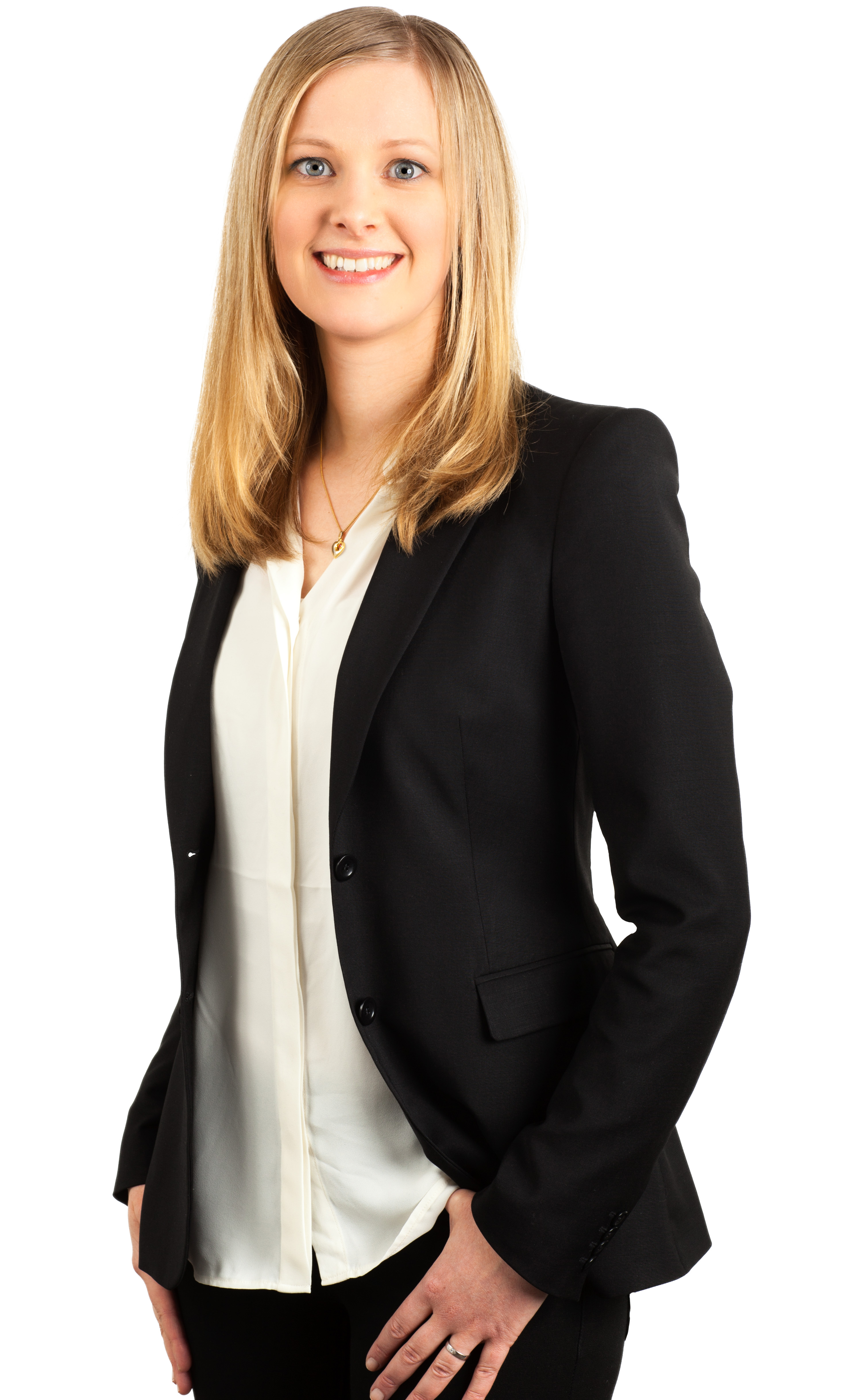 Annie, som är en musikälskande tekniknörd med rötterna i Bergslagen och fötterna i Solna, har jobbat med test av system för mobila nätverk samt webbgränssnitt och applikationer för olika produkter inom media industrin.Annie hittade till AddQ i sin långa strävan att lära sig mer om och bli bättre på utforskande test. Delar av den aktiva fritiden vigs åt kreativa musikaliska projekt tillsammans med maken, i övrigt umgås hon gärna med vänner eller tar långpromenader med en bra bok i hörlurarna.Vi välkomnar Annie Rydholm Birmé till oss på AddQ!